Stjórn Vinstrihreyfingarinnar - græns framboðs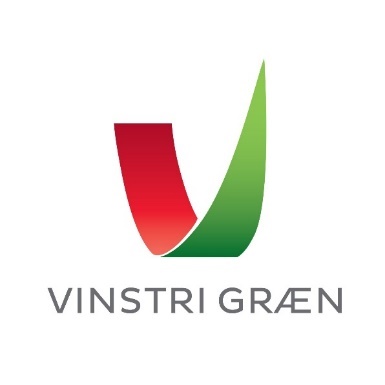 Föstudagur 4. júní 20234. fundur stjórnar VG 2023-2025, fjarfundur.Katrín Jakobsdóttir stýrði fundiJana Salóme Ingibjargar Jósepsdóttir ritaði fundargerðMætt eru: 	Katrín Jakobsdóttir, Guðmundur Ingi Guðbrandsson, Jana Salóme Ingibjargar Jósepsdóttir, Steinar Harðarson, Pétur Heimisson, Hólmfríður Árnadóttir, Álfheiður Ingadóttir, Óli Halldórsson, Elín Björk Jónasdóttir, Helgi Hlynur Ásgrímsson, Sigríður Gísladóttir, Maarit Kaipainen, Andrés Skúlason, Klara Mist Pálsdóttir, Þóra Elfa Björnsson (áheyrnarfulltrúi EVG), Álfhildur Leifsdóttir (Áheyrnarfulltrúi sveitarstjórnarráðs) og Orri Páll Jóhannsson (áheyrnarfulltrúi þingflokks). Einnig sátu fundinn: Björg Eva Erlendsdóttir, Gústav Adolf Bergmann Sigurbjörnsson og Anna Lísa BjörnsdóttirFundur settur kl. 20:02Dagskrá:
StjórnmálaástandiðUmræður um stjórnmálaástandið fyrir þinglok.Til máls tóku: Katrín Jakobsdóttir, Andrés Skúlason, Steinar Harðarson, Óli Halldórsson, Helgi Hlynur Ásgrímsson, Guðmundur Ingi Guðbrandsson, Elín Björk Jónasdóttir, Jana Salóme Ingibjargar Jósepsdóttir, Maarit Kaipainen, Sigríður Gísladóttir og Álfheiður Ingadóttir.Fundi slitið kl. 21:40 Næsti stjórnarfundur verður boðaður 16. júní 2023 kl. 15:00 sem staðfundur í Reykjavík.